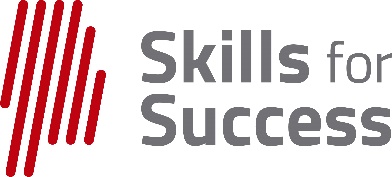 Course Scholarship CategoriesPer Completer (Theory + Lab)Category A$250CDL A Theory OnlyCDL A/Lineworker Theory Only CDL Class B + School Bus or Passenger EndorsementCDL Hazmat Endorsement OnlyCDL School Bus Endorsement Only Category B $750Food & Beverage ServicesHotel OperationsLand Survey Helper Meat CutterMental Health WorkerCategory C $1500CDL Class ACDL Class BCDL Class B + Passenger EndorsementFiber Optics Technician & InstallerHeavy Equipment Operator – Asphalt RollerHeavy Equipment Operator – BulldozerHeavy Equipment Operator – ExcavatorHeavy Equipment Operator – Skid Steer